NCTE Assembly Annual Report Delay Sheet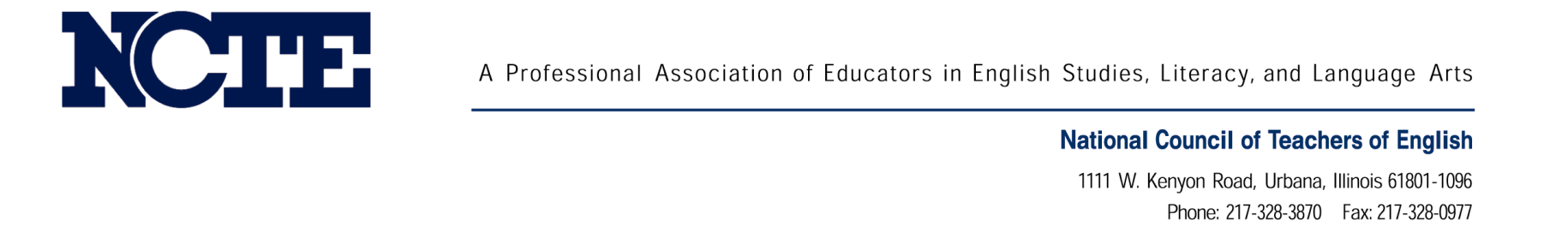 BY JULY 15, RETURN THIS FORM TO:Division of Affiliate Services1111 W. Kenyon RoadUrbana, Illinois 61801-1096Fax: 217-278-3761Email: affsec@ncte.orgFULL NAME OF ASSEMBLY: SUBMITTED BY:POSITION IN ASSEMBLY:ACADEMIC YEAR:DATE:If it is not possible to send all the information requested, please fill out this form and send it in by July 15. PLEASE TAKE A LOOK AT THE ANNUAL ASSEMBLY REPORT CHECKLIST._____ Assembly Roster Statement_____ Current Roster of Assembly Officers and Governing Board_____ Publication Editors’ information and copies of assembly publications not already sent to NCTE_____ NCTE Directors Form (memo sent to assembly after June 15 and due to NCTE no later than 		September 15)_____ Information Sheet on Assembly Activities_____ Two copies of membership form_____ Additional information on special assembly projects, standards, events, website, etc._____ Approved or Revised Copy for the Special Interest Group Brochure_____ Most recent copy of your assembly’s constitution, by-laws, and policy handbook_____ Current membership list or statement of membership and explanation if NOT already sent to 		NCTE this spring_____ Copy of annual budget and/or financial statement_____ Policy on Involvement of People of Color_____ Minutes from academic year’s affiliate board meetings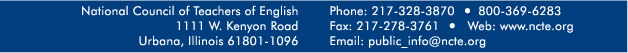 